РОССИЙСКАЯ СОВЕТСКАЯ ФЕДЕРАТИВНАЯ СОЦИАЛИСТИЧЕСКАЯ РЕСПУБЛИКА (1918 -1922) ГЕРБ Летом 1918 года советское правительство окончательно решило порвать с исторической символикой России, и принятая 10 июля 1918 года новая Конституция провозгласила в государственном гербе не национальные, а политические символы: двуглавый орел был заменен красным щитом, на котором изображались перекрещенные серп и молот и восходящее солнце как знак перемен. С 1920 года вверху на щите помещалось сокращенное название государства - РСФСР. Щит окаймляли пшеничные колосья, закрепленные красной лентой с надписью "Пролетарии всех стран, соединяйтесь". Позднее это изображение герба было утверждено в Конституции РСФСР. ФЛАГПосле Октябрьской революции роль государственного флага выполняло прямоугольное красное полотнище, не имевшее никаких надписей или эмблем. Но юридически сохранялось и официальное название, принятое Временным правительством — Российская Республика, и бело-сине-красный флаг.В апреле 1918 года СНК предлагал объявить государственным флагом красное полотнище с буквами «П. В. С. С.» (то есть с аббревиатурой девиза «Пролетарии всех стран, соединяйтесь!»). Однако это предложение не было принято. Декретом Всероссийского Центрального Исполнительного Комитета от 13 апреля 1918 года официальным флагом РСФСР было провозглашено красное знамя с надписью: «Российская Социалистическая Федеративная Советская Республика». Красное знамя впервые было использовано во время восстания рабочих в Париже в . Красный цвет был символом крови, пролитой рабочими в борьбе за свои права. Созданный в .  Первый Интернационал объявил красное знамя символом международного коммунистического движения.Большевистское правительство рассматривало Октябрьскую революцию как первый этап «мировой революции»,  конечной целью которой является свержение власти капитала во всех странах мира и создания всемирной республики трудящихся, поэтому в качестве официальных символов новая власть стала использовать не национальные символы, а международные коммунистические символы.     ГИМН «Интернационал»Официальный гимн РСФСР в 1918 - 1943 и СССР в 1922 - 1943 гг.Слова: Эжен Потье,  Музыка: Пьер Дегейтер, перевод на русский: А.Я. КоцВставай, проклятьем заклейменныйВесь мир голодных и рабовКипит наш разум возмущённыйИ в смертный бой вести готов.Весь мир насилья мы разроемДо основанья, а затемМы наш мы новый мир построим,Кто был никем, тот станет всем! Это есть наш последнийИ решительный бой.С ИнтернационаломВоспрянет род людскойНикто не даст нам избавленья:Ни бог, ни царь и не геройДобьемся мы освобожденьяСвоею собственной рукой.Чтоб свергнуть гнет рукой умелой,Отвоевать свое добро —Вздувайте горн и куйте смело,Пока железо горячо! Это есть наш последнийИ решительный бой.С ИнтернационаломВоспрянет род людскойЛишь мы, работники всемирнойВеликой армии трудаВладеть землёй имеем право,Но паразиты — никогда!И если гром великий грянетНад сворой псов и палачей,Для нас все так же солнце станетСиять огнем своих лучей. Это есть наш последнийИ решительный бой.С ИнтернационаломВоспрянет род людской!10 января . гимном РСФСР, а потом и СССР, стал «Интернационал». Текст Интернационала написан в июне . Впервые Интернационал был исполнен в июне . на рабочем празднике в Лилле. В России Интернационал стал распространяться в первые годы 20в., несмотря на запрещение его царским правительством. После принятия в . нового гимна СССР "Интернационал" остался партийным гимном Коммунистической партии. СОЮЗ СОВЕТСКИХ СОЦИАЛИСТИЧЕСКИХ РЕСПУБЛИК30 декабря 1922 года I Всесоюзный Съезд Советов принял декларацию об образовании Союза Советских Социалистических Республик.  В статье 22 Договора об образовании СССР было сказано, что "Союз Советских Социалистических Республик имеет свой флаг, герб и государственную печать". ГЕРБ 30 декабря . был подписан договор о создании Союза Советских Социалистических республик. Была создана комиссия по разработке государственных герба и флага, определившая главные элементы государственных символов союза, девиз.  Композиция союзного герба была создана под руководством заведующего художественно-репродукционным отделом Гознака В.Н. Адрианова, который предложил добавить в герб изображение земного шара как символ открытости доступа в Союз для  всех государств мира.Конституция СССР, принятая 31 января 1924 года, официально узаконила новый герб: "Государственный герб Союза Советских Социалистических Республик состоит из серпа и молота на земном шаре, изображенном в лучах солнца и обрамленном колосьями, с надписью на языках, упомянутых в ст. 34: "Пролетарии всех стран, соединяйтесь!". Наверху герба имеется пятиконечная звезда".По Конституции 1936 года СССР состоял из 11 республик. Лент на гербе тоже стало 11. В 1946 году введён новый вариант герба, девиз на котором был воспроизведён на 16 языках союзных республик, к уже имевшимся надписям были добавлены девизы на молдавском, литовском, латышском, эстонском и финском. В  1956 году Карело-Финская ССР была преобразована в автономию, вследствие чего шестнадцатая лента с девизом (на финском языке) была удалена с герба. Серп и молот на гербе олицетворяли новую власть и мирный труд; колосья - жизнеспособность государства, процветание; солнце - свет идей Октября, источник силы советского государства, светлое будущее; красная звезда - пролетарский интернационализм и борьбу труда с капиталом на пяти континентах; а золотая кайма звезды - отблеск огня революции.ФЛАГ В ст. 70 Конституции СССР было дано описание флага СССР: «Государственный флаг Союза ССР состоит из красного или алого полотнища с государственного гербом»ГИМНОфициальный гимн СССР в 1977 - 1991 гг. (2 редакция) Музыка: А.В. Александров, Слова: С.В. Михалков и Г. Эль-Регистана Союз нерушимый республик свободныхСплотила навеки Великая Русь.Да здравствует созданный волей народовЕдиный, могучий Советский Союз! Славься, Отечество наше свободное,Дружбы народов надежный оплот!Партия Ленина — сила народнаяНас к торжеству коммунизма ведет!Сквозь грозы сияло нам солнце свободы,И Ленин великий нам путь озарил:На правое дело он поднял народы,На труд и на подвиги нас вдохновил! Славься, Отечество наше свободное,Дружбы народов надежный оплот!Партия Ленина — сила народнаяНас к торжеству коммунизма ведет!В победе бессмертных идей коммунизмаМы видим грядущее нашей страны,И Красному знамени славной ОтчизныМы будем всегда беззаветно верны! Славься, Отечество наше свободное,Дружбы народов надежный оплот!Партия Ленина — сила народнаяНас к торжеству коммунизма ведет!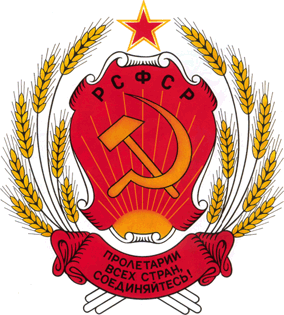 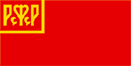 Герб России В 1917 -1918 Государственный флаг РСФСР .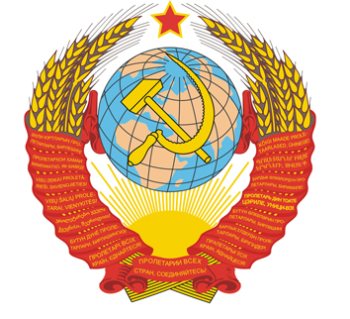 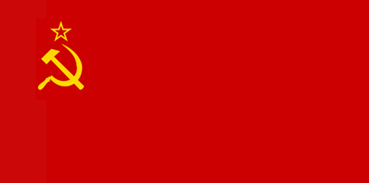 Герб СССРГосударственный флаг РСФСР .